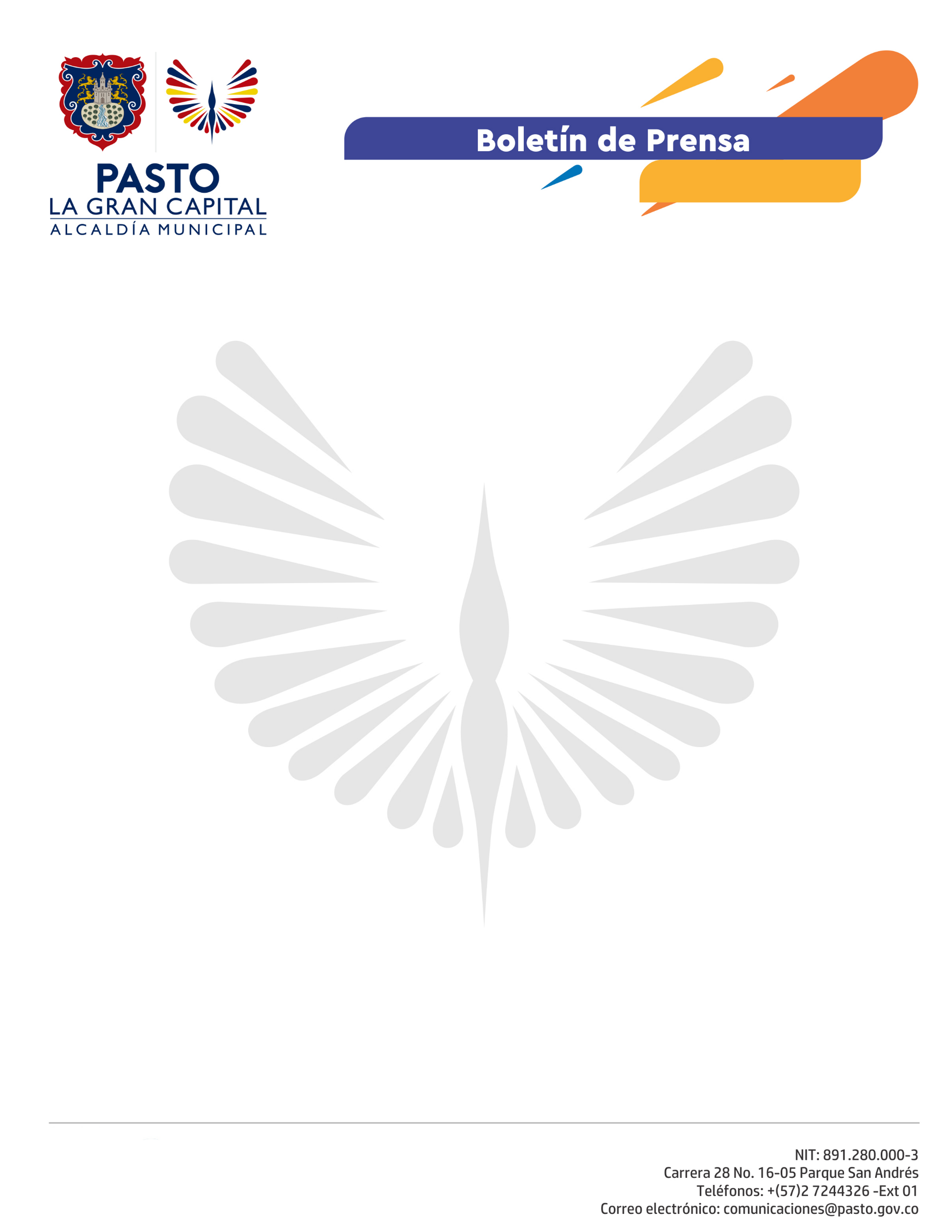   		       	 No. 13226 de marzo de 2021ALCALDÍA DE PASTO AVANZA CON SOCIALIZACIÓN DEL PROYECTO DE MEJORAMIENTO DE VÍAS INTERNAS DEL MERCADO EL POTRERILLOLa Alcaldía de Pasto a través de la Dirección Administrativa de Plazas de Mercado y la Secretaría de Infraestructura, continúan con la socialización del proyecto “CONSTRUCCIÓN Y MEJORAMIENTO DE VÍAS INTERNAS DE LA PLAZA DE MERCADO EL POTRERILLO”, que se adelanta dentro del plan de desarrollo, “Pasto La Gran Capital”.Desde la Administración Municipal, se implementan proyectos que buscan incrementar los niveles de competitividad y productividad de los diferentes centros de abastos del municipio, a través del mejoramiento infraestructural y de la organización físico espacial, a fin de impulsar su desarrollo empresarial.“Si nos mejoran el sector y si es posible todo el mercado, sería de mucho agradecimiento, en la administración del Doctor Andrés Molina, se le ve esas ganas de mejorar El Potrerillo y que le pone empeño”, dijo la señora Beatriz Rosero, comerciante de la Plaza de Mercado del Potrerillo del sector Zanahorias, una de las zonas beneficiadas.En la socialización estuvieron presentes los sectores que serán beneficiados, representantes de la Secretaría de Infraestructura y el Director Administrativo de Plazas de Mercado, Germán Andrés Molina.“En diciembre iniciamos las socializaciones, por parte de ellos, se han hecho algunos ajustes, sin embrago, damos a conocer el proyecto a toda la comunidad ya que el beneficio es general. Nuestra intención es que acepten las condiciones y recibir las sugerencias de ellos. Este es un proyecto que involucra a las comunas 4 y 5, los factores a mejorar son: la movilidad interna, mejora el flujo para desplazarse, parqueaderos para usuarios y la reubicados de 175 usuarios de la plaza que serán también beneficiados”, afirmó el funcionario.Terminadas las socializaciones se iniciará con la puesta en marcha del proyecto, que seguramente marca la historia de la Plaza de Mercado El Potrerillo.